MODÈLE DE PLAN DE PERFECTIONNEMENT PROFESSIONNEL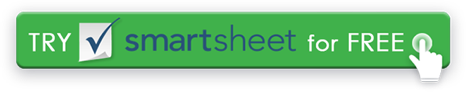 INFORMATIONS SUR LES EMPLOYÉSINFORMATIONS SUR LES EMPLOYÉSINFORMATIONS SUR LES EMPLOYÉSINFORMATIONS SUR LES EMPLOYÉSINFORMATIONS SUR LES EMPLOYÉSINFORMATIONS SUR LES EMPLOYÉSNOM DE L’EMPLOYÉDÉPARTEMENTID DE L’EMPLOYÉNOM DE L’ÉVALUATEURPOSTE OCCUPÉTITRE DE L’ÉVALUATEURDATE DU DERNIER EXAMENDATE DU DERNIER EXAMENDATE DU JOURDATE DU JOURÉVALUATION DU RENDEMENTÉVALUATION DU RENDEMENTÉVALUATION DU RENDEMENTÉVALUATION DU RENDEMENTÉVALUATION DU RENDEMENTÉVALUATION DU RENDEMENTDÉVELOPPEMENT PROFCROISSANCE DES PROFESSEURSPLAN D’ACTIONLOGISTIQUECHRONOLOGIEDiscutez de toute formation, cours, ateliers, etc. requis.Énumérez l’enrichissement des employés à la suite de l’atteinte des objectifs fixés.Détaillez les étapes nécessaires pour atteindre l’objectif souhaité.Dressez la liste de tous les budgets, de l’équipement et des besoins en personnel.Indiquez la date de début prévue et la date d’achèvement prévue.M I D D L E R A N G E / C R U C I A LM I D D L E R A N G E / C R U C I A LM I D D L E R A N G E / C R U C I A LM I D D L E R A N G E / C R U C I A LM I D D L E R A N G E / C R U C I A LM I D D L E R A N G E / C R U C I A L1 - 2 Y E A R SM I D D L E R A N G E / S I G N I F I C A N TM I D D L E R A N G E / S I G N I F I C A N TM I D D L E R A N G E / S I G N I F I C A N TM I D D L E R A N G E / S I G N I F I C A N TM I D D L E R A N G E / S I G N I F I C A N TM I D D L E R A N G E / S I G N I F I C A N T2 - 3 Y E A R SL O N G R A N G E / U S E F U LL O N G R A N G E / U S E F U LL O N G R A N G E / U S E F U LL O N G R A N G E / U S E F U LL O N G R A N G E / U S E F U LL O N G R A N G E / U S E F U L3 -5 Y E A R SDÉMENTITous les articles, modèles ou informations fournis par Smartsheet sur le site Web sont fournis à titre de référence uniquement. Bien que nous nous efforcions de maintenir les informations à jour et correctes, nous ne faisons aucune déclaration ou garantie d’aucune sorte, expresse ou implicite, quant à l’exhaustivité, l’exactitude, la fiabilité, la pertinence ou la disponibilité en ce qui concerne le site Web ou les informations, articles, modèles ou graphiques connexes contenus sur le site Web. Toute confiance que vous accordez à ces informations est donc strictement à vos propres risques.